Bradgate Education Partnership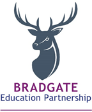 Outbreak Plan. August 21 onwards. Head Teacher: Tim MarstonOverviewThis plan sets out the broad plans for dealing with any future outbreaks of Covid19 during the Autumn 2021. This plan is subject to regular review.AimsTo ensure clarity of roles & responsibilities in the event of Covid 19 cases in any of our educational settingsTo provide guidance and assistance to leaders and responders to any Covid 19 casesTo ensure our students and staff remain safeTo try to keep our best educational offer in placeTo keep students and staff in school where safe and possibleDefinition of a Covid19 ‘Outbreak’We will not deem a single isolated case as an outbreak. This will be managed in line with our existing control measures.Where we have a third confirmed case within a setting we will risk assess this: if there is any link between the 3 cases (e.g. shared classes) we will deem this a potential outbreak. If the 3 cases are entirely unrelated, we will not consider this an outbreak. If the 3 cases are linked and are within a single grouping, for example a single class and constitute 10% of that grouping we will deem this an outbreak.  As per the DfE guidance 5 linked cases within the setting or 10% of any group is deemed an outbreak. Roles & ResponsibilitiesIt is the responsibility of the Headteacher at each school to manage the plan locally. Each school must establish an Outbreak Control Team, which should include the Headteacher, Head of School/ Deputy and a member of the administration/site team. In the case of a potential or confirmed outbreak the Outbreak Control Team must liaise with the CEO or the Director of Schools.Activating the planAny positive case should be recorded and traced locally. At the point of a third case the Outbreak Control Team must meet to risk assess a possible outbreak. The team should then liaise centrally with either the CEO or Director of Schools. At this point advice from the Local Public Heath Team/ PHE should also be sought. Other triggers for reviewing actions would be:Large number of close contactsCluster of cases locallyA high number of vulnerable children/staff as potential close contactsCommunicationSchools will communicate the headline planned actions and flowcharts from their Outbreak Plan to all families before the start of the Autumn term.Following a confirmed positive within a setting schools will contact all close contacts only with a general ‘inform and update’ communication.Following decision to activate the Outbreak Plan (typically following multiple cases) all families at the setting will be contacted to detail the school’s response. Settings will NOT be expected to contact all families following an individual case which is being managed. Contact TracingSchools will not routinely be contacted in order to trace any close contacts (following DfE guidance). However, we may be asked to provide information to aid PHE in the event of an outbreak. Therefore schools will be required to monitor intyernally all positive cases. IsolationPupils and staff returning a positive Covid 19 test will be asked to self-isolate for 10/14 days before returning to school. Typically, we will not ask close contacts to self-isolate. However we reserve the right to ask pupils or staff to self-isolate if they display any symptoms following a close contact. Schools will ask for the isolation period to begin following a positive LfT – this will then need to subsequently be followed by a PCR test. The PCR test result would then supersede the outcome of the LfT. Single CaseMultiple CasesPotential actions as part of the Outbreak planIn the case of multiple positive cases within a setting each resulting plan will need to be risk assessed individually, therefore avoiding any ‘one-size-fits all’ approaches. However, we reserve the right to employ a range of strategies to ensure not only the ongoing education of our pupils but also the safe management and care of our staff and students. These may include:Requiring close contacts to evidence a negative test before returning to schoolRequiring additional measures such as face coveringsPlacing groups of student, classes or sections of a setting onto remote learningIf any student is asked to isolate and move to remote learning this should be available by the regular start of school the following day. Pupils displaying symptoms but returning negative resultsIt is highly likely that during the Autumn term students and staff will attend schools who have returned a negative test but display some  Covid 19 symptoms, such as runny noses/coughs etc. In this scenario we may ask for evidence of a recent PCR test. Failure to provide this may result in the person being asked to move to remote learning.Where a negative test Covid 19 test has been received but the symptoms are severe enough to warrant absence from school we will continue to advise suitable rest and recovery away from the school setting, as we would in the case of any infectious illness.  